СОВЕТ ДЕПУТАТОВ ГОРОДСКОГО ОКРУГА ЭЛЕКТРОСТАЛЬМОСКОВСКОЙ ОБЛАСТИРЕШЕНИЕот 25.09.2014 № 373/72О проведении публичных слушаний по внесению изменений и дополнений в Устав городского округа Электросталь Московской областиВ связи с внесением изменений и дополнений в Федеральный закон от 6 октября 2003 г. № 131 – ФЗ «Об общих принципах организации местного самоуправления в Российской Федерации», Закон Московской области от 24 июля 2007 года N 137/2007-ОЗ «О муниципальной службе в Московской области», Закон Московской области от 4 июня 2013 года N 46/2013-ОЗ «О муниципальных выборах в Московской области», руководствуясь Уставом городского округа Электросталь Московской области, Положением о порядке организации и проведения публичных слушаний, утвержденным решением Совета депутатов городского округа Электросталь Московской области от 21.12.2005 № 49/8, решением Совета депутатов городского округа Электросталь Московской области от 26.04.2006 № 110/12 (с последующими изменениями и дополнениями) «Об организации и проведении публичных слушаний по обсуждению проектов Устава муниципального образования «Городской округ Электросталь Московской области» и проектов решений Совета депутатов городского округа Электросталь Московской области о внесении изменений и (или) дополнений в Устав муниципального образования «Городской округ Электросталь Московской области»,Совет депутатов городского округа Электросталь Московской области РЕШИЛ:1. Провести публичные слушания по обсуждению прилагаемого проекта решения Совета депутатов городского округа Электросталь Московской области «О внесении изменений и дополнений в Устав городского округа Электросталь Московской области» с участием жителей городского округа.2. Назначить проведение публичных слушаний по обсуждению прилагаемого проекта решения Совета депутатов городского округа Электросталь Московской области «О внесении изменений и дополнений в Устав городского округа Электросталь Московской области» на 16 октября 2014 г. в 16 часов 30 минут в зале заседаний Администрации городского округа Электросталь Московской области по адресу: г. Электросталь, ул. Мира, д. 5, 2-ой этаж, зал № 215.3. Поручить комиссии, уполномоченной решением Совета депутатов городского округа Электросталь Московской области от 26.04.2006 № 110/12 на организацию и проведение публичных слушаний по обсуждению проектов Устава городского округа Электросталь Московской области о внесении изменений и (или) дополнений в Устав городского округа Электросталь Московской области:3.1 опубликовать в газете «Официальный вестник» не позднее 30 сентября 2014 г.:3.1.1 настоящее решение с прилагаемым к нему проектом решения Совета депутатов городского округа Электросталь Московской области «О внесении изменений и дополнений в Устав городского округа Электросталь Московской области»;3.1.2 порядок участия граждан в обсуждении проектов Устава муниципального образования «Городского округа Электросталь Московской области» и проектов решений Совета депутатов городского округа Электросталь Московской области о внесении изменений и (или) дополнений в Устав муниципального образования «Городского округа Электросталь Московской области», и порядок учета предложений граждан по указанным проектам (приложение № 2 к решению Совета депутатов городского округа Электросталь Московской области от 26.04.2006);3.2 разместить полную информацию о подготовке и проведении публичных слушаний по обсуждению проекта решения Совета депутатов городского округа Электросталь Московской области «О внесении изменений и дополнения в Устав городского округа Электросталь Московской области» на официальном сайте городского округа Электросталь Московской области в информационно-телекоммуникационной сети «Интернет» по адресу: www.electrostal.ru ;3.3 провести публичные слушания по обсуждению проекта решения Совета депутатов городского округа Электросталь Московской области «О внесении изменений и дополнения в Устав городского округа Электросталь Московской области» с участием жителей городского округа в порядке, установленном решением Совета депутатов городского округа Электросталь Московской области от 26.04.2006 № 110/12 «Об организации и проведении публичных слушаний по обсуждению проектов Устава муниципального образования «Городского округа Электросталь Московской области» и проектов решений Совета депутатов городского округа Электросталь Московской области о внесении изменений и (или) дополнений в Устав муниципального образования «Городской округ Электросталь Московской области»;3.4 после завершения публичных слушаний составить заключение об их результатах и направить его в Совет депутатов городского округа Электросталь Московской области;3.5 организовать опубликование заключения о результатах публичных слушаний в газете «Официальный вестник» не позднее 16 декабря 2014г.4. Определить следующую контактную информацию комиссии, уполномоченной на организацию и проведение публичных слушаний по обсуждению проектов Устава городского округа Электросталь Московской области и проектов решений Совета депутатов городского округа Электросталь Московской области  о внесении изменений и (или) дополнений в Устав городского округа Электросталь Московской области: 144003 г. Электросталь Московской области, ул. Мира, дом 5, кабинет 116, телефон 571-99-88.Председатель Совета депутатовгородского округа									В.А. КузьминПРОЕКТ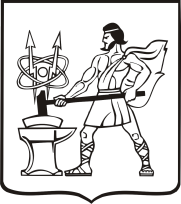 СОВЕТ ДЕПУТАТОВ ГОРОДСКОГО ОКРУГА ЭЛЕКТРОСТАЛЬМОСКОВСКОЙ ОБЛАСТИР Е Ш Е Н И ЕОт _____________________ № __________ О внесении изменений и дополнений в Устав городского округа Электросталь Московской областиВ связи с внесением изменений и дополнений в Федеральный закон от 6 октября 2003 г. № 131 – ФЗ «Об общих принципах организации местного самоуправления в Российской Федерации», Закон Московской области от 24 июля 2007 года N 137/2007-ОЗ "О муниципальной службе в Московской области", Закон Московской области от 4 июня 2013 года N 46/2013-ОЗ "О муниципальных выборах в Московской области", руководствуясь Уставом городского округа Электросталь Московской области,Совет депутатов городского округа Электросталь Московской области РЕШИЛ:1. Внести в Устав городского округа Электросталь Московской области, принятый решением Совета депутатов города  Электросталь Московской области от 30.06.2005 № 302/48 (в редакции решений Совета депутатов городского округа Электросталь Московской области от 11.09.2006 № 173/18, от 29.06.2007 № 318/31, от 29.11.2007№ 277/38, от 28.11.2008 N 393/57,  от 23.07.2009 № 460/67, от 25.11.2009 № 490/72, от 24.09.2010 № 575/88,  от 23.12.2010 № 21/5, от 25.04.2012 № 156/31,  от 25.05.2012 № 163/33, от 27.09.2012 № 195/39, от 06.05.2013 № 262/49, от 24.10.2013 № 296/58, от 30.01.2014 № 327/63) следующие  изменения и дополнения:1.1.  В статье 6:1.1.1. Пункт 1 части 1 изложить в следующей редакции:«1) составление и рассмотрение проекта бюджета городского округа, утверждение и исполнение бюджета городского округа, осуществление контроля за его исполнением, составление и утверждение отчета об исполнении бюджета городского округа;";1.1.2. В пункте 26 части 1 слова "осуществление муниципального земельного контроля за использованием земель городского округа," заменить словами "осуществление муниципального земельного контроля в границах городского округа,";1.1.3. Пункт 37 части 1  изложить в следующей редакции:"37) оказание поддержки гражданам и их объединениям, участвующим в охране общественного порядка, создание условий для деятельности народных дружин;".1.2. В статье 6.1.:1.2.1. Часть 1 дополнить пунктом 13 следующего содержания:"13) создание условий для организации проведения независимой оценки качества оказания услуг организациями в порядке и на условиях, которые установлены федеральными законами;";1.2.2. Часть 1 дополнить пунктом 14 следующего содержания:"14) предоставление гражданам жилых помещений муниципального жилищного фонда по договорам найма жилых помещений жилищного фонда социального использования в соответствии с жилищным законодательством.".1.3. Статью 7 дополнить частью  1.2 следующего содержания:«1.2. Законами Московской области может осуществляться перераспределение полномочий между органами местного самоуправления городского округа и органами государственной власти Московской области. Перераспределение полномочий допускается на срок не менее срока полномочий законодательного (представительного) органа государственной власти Московской области. Такие законы Московской области вступают в силу с начала очередного финансового года.Не допускается отнесение к полномочиям органов государственной власти Московской области полномочий органов местного самоуправления городского округа в сферах управления муниципальной собственностью, формирования, утверждения и исполнения местного бюджета, осуществления охраны общественного порядка, установления структуры органов местного самоуправления, изменения границ территории городского округа, а также полномочий, предусмотренных пунктами 1, 2, 7, 8 части 1 статьи 17 и частью 10 статьи 35 Федерального закона «Об общих принципах организации местного самоуправления в Российской Федерации.».1.4.  Часть 1 статьи 7.2 изложить в следующей редакции:"1. Органы местного самоуправления организуют и осуществляют муниципальный контроль за соблюдением требований, установленных муниципальными правовыми актами, принятыми по вопросам местного значения, а в случаях, если соответствующие виды контроля отнесены федеральными законами к полномочиям органов местного самоуправления, также муниципальный контроль за соблюдением требований, установленных федеральными законами, законами Московской области.".1.5. В части 1 статьи 8 после слов "не отнесенным" дополнить словами "в соответствии с".1.6.  Абзац восьмой части 5 статьи 18 после слов "проекты планировки территорий и проекты межевания территорий," дополнить словами "за исключением случаев, предусмотренных Градостроительным кодексом Российской Федерации,".1.7. В статье 22:1.7.1. В части 1 слова «сроком на 5 лет.» заменить предложением «Срок полномочий Совета депутатов городского округа составляет пять лет.».1.7.2. Абзац второй части 1 (в редакции решения Совета депутатов городского округа Электросталь Московской области от 25.05.2012 № 163/33) дополнить предложениями следующего содержания:«Необходимый для допуска к распределению депутатских мандатов минимальный процент голосов избирателей, полученных списком кандидатов, составляет 5 процентов от числа голосов избирателей, принявших участие в голосовании. При этом к распределению депутатских мандатов должно быть допущено не менее двух списков кандидатов, получивших в совокупности более 50 процентов голосов избирателей, принявших участие в голосовании.".1.8. Подпункт 3 части 2 статьи 26  изложить в следующей редакции: "3) в случае преобразования городского округа, осуществляемого в соответствии с частями 3, 3.2, 4 - 6, 6.1, 6.2, 7, 7.1 статьи 13 Федерального закона «Об общих принципах организации местного самоуправления в Российской Федерации», а также в случае упразднения муниципального образования.».1.9.  В статье 27:1.9.1. Часть 5 дополнить абзацем вторым следующего содержания : «Размер и порядок выплаты денежного содержания депутатов Совета депутатов городского округа в случае осуществления ими полномочий на постоянной основе определяется решением Совета депутатов городского округа в соответствии с законодательством Российской Федерации и законодательством Московской области.»; 1.9.2. В пункте 2 части 6 слова "состоять членом управления" заменить словами "состоять членом органа управления".1.10. В статье 28:1.10.1. Абзац  первый части 2 изложить в следующей редакции : "2. Глава городского округа в соответствии с законом Московской области и настоящим Уставом избирается на муниципальных выборах. Срок полномочий Главы городского округа  составляет пять лет.»; 1.10.2.  Часть 11.1 дополнить абзацем вторым следующего содержания : «Размер и порядок выплаты денежного содержания Главы городского округа определяется решением Совета депутатов городского округа в соответствии с законодательством Российской Федерации и законодательством Московской области.»;1.10.3. В пункте 2 части 12  слова "состоять членом управления" заменить словами "состоять членом органа управления".1.11. Пункт 11 части 4 статьи 29 изложить в следующей редакции:"11) преобразования городского округа, осуществляемого в соответствии с частями 3, 3.2, 4 - 6, 6.1, 6.2, 7, 7.1 статьи 13 Федерального закона «Об общих принципах организации местного самоуправления в Российской Федерации», а также в случае упразднения муниципального образования.».1.12. В абзаце первом  части 11 статьи 35 слово "профессионального" исключить.1.13. Дополнить статьей 37.1  следующего содержания:"Статья 37.1. Комиссия по соблюдению требований к служебному поведению муниципальных служащих и урегулированию конфликтов интересов.Для обеспечения соблюдения муниципальными служащими общих принципов служебного поведения и урегулирования конфликта интересов в органе местного самоуправления в порядке, определяемом постановлением Губернатора Московской области и муниципальным правовым актом, могут образовываться комиссии по соблюдению требований к служебному поведению муниципальных служащих и урегулированию конфликтов интересов.".1.14.  Абзац первый  части 3 статьи 44 изложить в следующей редакции:«Муниципальные нормативные правовые акты, затрагивающие права, свободы и обязанности человека и гражданина, вступают в силу после их официального опубликования (обнародования).».1.15. В статье 47:1.15.1. В абзаце первом слова «имущество, предназначенное» исключить;1.15.2. Пункт 1 части 1 изложить в следующей редакции:«1) имущество, предназначенное для решения вопросов местного значения, установленных Федеральным законом «Об общих принципах организации местного самоуправления в Российской Федерации»;1.15.3. Пункт 5 части 1 изложить  в следующей редакции:"5) имущество, предназначенное для осуществления полномочий по решению вопросов местного значения в соответствии с частями 1 и 1.1 статьи 17 настоящего Федерального закона.".1.16. Часть 2 статьи 48 изложить в следующей редакции : «2. Составление и рассмотрение проекта местного бюджета, утверждение и исполнение местного бюджета, осуществление контроля за его исполнением, составление и утверждение отчета об исполнении местного бюджета осуществляются органами местного самоуправления городского округа самостоятельно с соблюдением требований, установленных Бюджетным кодексом Российской Федерации.».1.17. Статьи 49 и  50 изложить в следующей редакции : «Статья 49. Доходы местных бюджетовФормирование доходов местных бюджетов осуществляется в соответствии с бюджетным законодательством Российской Федерации, законодательством о налогах и сборах и законодательством об иных обязательных платежах.Статья 50. Расходы бюджета городского округа.1. Формирование расходов бюджета городского округа осуществляется в соответствии с расходными обязательствами городского округа, устанавливаемыми и исполняемыми органами местного самоуправления городского округа в соответствии с требованиями Бюджетного кодекса Российской Федерации.2. Исполнение расходных обязательств городского округа осуществляется за счет средств бюджета городского округа в соответствии с требованиями Бюджетного кодекса Российской Федерации.".2. Направить настоящее решение в Управление Министерства юстиции Российской Федерации по Московской области  для проверки соответствия Устава городского округа Электросталь Московской области Конституции Российской Федерации, федеральным законам, уставу и законам Московской области, проведения антикоррупционной экспертизы и осуществления  государственной регистрации изменений и дополнений в Устав городского округа Электросталь Московской области.3. После государственной регистрации изменений и дополнений, внесенных в Устав городского округа Электросталь Московской области, опубликовать настоящее решение в газете  «Официальный вестник», и разместить его на официальном сайте городского округа Электросталь Московской области в информационно-телекоммуникационной сети «Интернет» по адресу: www.electrostal.ru .4. Источником финансирования  опубликования настоящего решения принять денежные средства бюджета городского округа по подразделу 0113 «Другие общегосударственные вопросы» раздела 0100 «Общегосударственные вопросы».5. Установить, что настоящее решение вступает в силу после его государственной регистрации в Управлении Министерства юстиции Российской Федерации по Московской области  и после его официального опубликования, за исключением подпункта 1.1.2  пункта 1.1, вступающего в силу с 1 января 2015 г., пункта 1.6, вступающего в силу с 1 марта 2015 г., подпункта 1.7.2 пункта 1.7, вступающего в силу по истечении срока полномочий Совета депутатов городского округа Электросталь Московской области, принявшего настоящее решение. Глава городского округа								А.А. СухановПорядок участия граждан в обсуждении проектов Уставагородского округа Электросталь  Московской области и проектов решений Совета депутатов  городского округа Электросталь Московской области о внесенииизменений и (или) дополнений в Устав городского округа ЭлектростальМосковской области, и порядокучета предложений граждан по указанным проектам.1. Общие положения.1.1. Граждане, проживающие в городском округе Электросталь Московской области (далее – городской округ),  вправе принимать участие в обсуждении проектов Устава городского округа Электросталь Московской области и проектов решений Совета депутатов городского округа о внесении изменений и (или) дополнений в Устав городского округа.1.2. Для обсуждения с участием жителей городского округа  проектов  Устава городского округа  и проектов решений Совета депутатов городского округа о внесении изменений и (или) дополнений в Устав городского округа  проводятся публичные слушания.1.3. Публичные слушания, проводимые по  обсуждению проектов Устава городского округа  и проектов решений Совета депутатов городского округа о внесении изменений и (или) дополнений в Устав городского округа, назначаются решением Совета депутатов городского округа. 1.4. Организацию и проведение публичных слушаний для обсуждения с участием жителей городского округа проектов Устава   городского округа  и проектов решений Совета депутатов городского округа о внесении   изменений и (или) дополнений в Устав городского округа осуществляет комиссия, уполномоченная на организацию и проведение публичных слушаний решением Совета депутатов городского округа.1.5. Организация проведения публичных слушаний по проектам Устава городского округа  и проектам решений Совета депутатов городского округа о внесении изменений и (или) дополнений в Устав городского округа осуществляется за счет средств бюджета городского округа.1.6. Проект Устава городского округа или проект решения Совета депутатов городского округа о внесении изменений и (или) дополнений в Устав городского округа для ознакомления с ним граждан подлежит официальному опубликованию в газете «Новости недели» с одновременным опубликованием настоящего порядка не позднее  чем за 30 дней до дня рассмотрения на заседании Совета депутатов городского округа вопроса о принятии Устава   городского округа  или  о внесении   изменений и (или) дополнений в Устав городского округа,  а также  размещается на официальном сайте городского округа в сети «Интернет».1.7. После официального опубликования проекта  Устава   городского округа  или  проекта решения Совета депутатов городского округа о внесении   изменений и (или) дополнений в Устав городского округа граждане вправе представлять в комиссию, уполномоченную на организацию и проведение публичных слушаний, свои предложения и замечания по рассматриваемому проекту в письменном либо электронном  виде.1.8. Публичные слушания по проекту  Устава   городского округа  или  проекту решения Совета депутатов городского округа о внесении   изменений и (или) дополнений в Устав городского округа проводятся не ранее, чем через 15 дней после официального опубликования соответствующего проекта.    1.9. Решение Совета депутатов городского округа, в котором устанавливается предмет публичных слушаний,  дата, время и место их проведения, состав комиссии,  уполномоченной на организацию и проведение публичных слушаний, с указанием ее контактной  информации, источники размещения полной информации о подготовке и проведении публичных слушаний, подлежит опубликованию в газете  «Новости недели» не позднее чем за 10 дней до дня проведения публичных слушаний.2. Организация деятельности комиссии, уполномоченной наорганизацию и проведение публичных слушаний по обсуждениюпроектов Устава городского округа и проектов решений Совета депутатов городского округа о внесении изменений и (или) дополненийв Устав городского округа.2.1. В порядке подготовки к обсуждению с участием жителей городского округа проектов Устава городского округа и проектов решений Совета депутатов городского округа о  внесении изменений и  (или) дополнений в Устав городского округа  комиссия, уполномоченная на организацию и проведение публичных слушаний:- организует опубликование проекта Устава городского округа или проекта решения Совета депутатов городского округа о  внесении изменений и (или) дополнений в Устав городского округа не позднее чем за 30 дней до назначенной даты заседания Совета депутатов городского округа, на котором планируется принятие Устава городского округа или решения Совета депутатов городского округа о внесении изменений и (или) дополнений в Устав городского округа; - определяет по согласованию с председателем Совета депутатов городского округа и Главой городского округа  дату, время  и место проведения публичных слушаний по обсуждению проектов Устава городского округа и проектов решений Совета депутатов городского округа о  внесении изменений и  (или) дополнений в Устав городского округа;  - осуществляет подготовку проекта решения Совета депутатов городского округа о назначении публичных слушаний, в котором указывается предмет публичных слушаний,  дата, время и место их проведения, состав комиссии,  уполномоченной на организацию и проведение публичных слушаний, с указанием ее контактной  информации, источники размещения полной информации о подготовке и проведении публичных слушаний, - осуществляет опубликование решения Совета депутатов городского округа о назначении публичных слушаний в газете  «Новости недели» не позднее чем за 10 дней до дня их проведения. - осуществляет иные мероприятия, необходимые для подготовки к проведению  публичных слушаний;- осуществляет проведение публичных слушаний;- после завершения публичных слушаний составляет заключение об их результатах;- организует опубликование заключения о результатах публичных слушаний не позднее чем через два месяца со дня опубликования решения Совета депутатов городского округа о назначении публичных слушаний. 2.2. Деятельность комиссии, уполномоченной на организацию и проведение публичных слушаний, организует председатель.2.3. В случае временного  отсутствия председателя его обязанности исполняет один из членов комиссии, назначенный председателем, или избранный членами комиссии из ее состава. 2.4. Председатель комиссии, уполномоченной на организацию и проведение публичных слушаний :-  осуществляет общее руководство деятельностью комиссии, уполномоченной на организацию и проведение публичных слушаний, определяет регламент ее работы;- несет ответственность за выполнение возложенных на комиссию, уполномоченную на организацию и проведение публичных слушаний,  задач и функций;	- созывает по мере необходимости заседания комиссии, уполномоченной на организацию и проведение  публичных слушаний, дает поручения ее членам;            - представляет комиссию, уполномоченную на организацию и проведение публичных слушаний,  в органах государственной власти Московской области;	-  председательствует  на публичных слушаниях и назначает секретаря для ведения протокола публичных слушаний;	- подписывает протокол публичных слушаний и заключение о результатах публичных слушаний.            2.5. Комиссия, уполномоченная на организацию и проведение публичных слушаний, имеет право:	2.5.1 запрашивать в государственных, муниципальных, общественных организациях, в предприятиях, организациях, учреждениях всех форм собственности, в органах местного самоуправления, у должностных лиц необходимые документы и информацию.	2.5.2 привлекать в необходимых случаях к участию в работе комиссии представителей предприятий, организаций, учреждений, органов местного самоуправления городского округа.3. Порядок участия граждан в обсуждении проектов Устава городскогоокруга и проектов решений Совета депутатов городского округа овнесении изменений и (или) дополнений в Устав городского округа3.1. Прибывшие на публичные слушания граждане подлежат регистрации с указанием места их постоянного проживания на основании паспортных данных. Общественные объединения граждан регистрируются на основании свидетельств об их государственной регистрации с указанием  юридического адреса. 	3.2. Публичные  слушания начинаются кратким вступительным словом председательствующего, который назначает секретаря для ведения протокола хода публичных слушаний, информирует собравшихся о существе обсуждаемого вопроса, его значимости, порядке проведения публичных слушаний, составе приглашенных лиц.	3.3.  Граждане, зарегистрированные в качестве участников публичных слушаний, вправе высказываться по существу обсуждаемого проекта, и их суждения заносятся в протокол публичных слушаний. 3.4. В ходе публичных слушаний граждане вправе представлять в комиссию, уполномоченную на организацию и проведение публичных слушаний, свои предложения и замечания по рассматриваемому проекту в письменном либо электронном  виде. 3.5. При проведении публичных слушаний всем участвующим в них гражданам представляются равные возможности для выражения своего мнения. С этой целью территория городского округа может быть разделена на части для проведения публичных слушаний в соответствующей части территории городского округа.	3.6. Участвующие в  публичных слушаниях граждане вправе выступать с разрешения председательствующего, который предоставляет слово для выступлений, следит за порядком во время выступлений, выступает с сообщениями. 	3.7.  Участвующие в  публичных слушаниях граждане не вправе вмешиваться в ход публичных слушаний, прерывать их, обращаться с места к присутствующим, выходить к трибуне без разрешения председательствующего, нарушать порядок проведения публичных слушаний. 	3.8. Председательствующий вправе удалить нарушителей порядка из зала заседаний, где проводятся публичные слушания.	3.9. Участвующие в публичных слушаниях граждане не выносят каких – либо решений по существу обсуждаемого проекта Устава городского округа или проекта решения Совета депутатов городского округа о внесении изменений и (или) дополнений в Устав городского округа, и не проводят каких-либо голосований. 	3.10. Публичные слушания считаются завершенными после высказывания всеми желающими  гражданами, участвующими в публичных слушаниях,  своих мнений по существу обсуждаемого проекта Устава городского округа или проекта решения Совета депутатов городского округа о внесении изменений и (или) дополнений в Устав городского округа.4. Порядок учета предложений по проекту Уставагородского округа или проекту решения Совета депутатовгородского округа о внесении изменений и (или) дополненийв Устав городского округа.	4.1. Предложения граждан, участвующих в публичных слушаниях, а также предложения граждан, направленные в комиссию, уполномоченную на организацию и проведение   публичных слушаний, в письменном или электронном виде, подлежат учету.4.2. Предложения граждан, участвующих в публичных слушаниях, заносятся в протокол публичных слушаний.	4.3. Предложения граждан, представленные в комиссию, уполномоченную на организацию и проведение публичных слушаний, в письменном или электронном виде до дня проведения публичных слушаний или в ходе публичных слушаний, приобщаются к протоколу публичных слушаний.	4.4 Предложения граждан, не соответствующие Конституции Российской Федерации и действующему законодательству Российской Федерации и Московской области, противоречащие действующим муниципальным правовым актам, заносятся в протокол публичных слушаний (или приобщаются к нему), но при составлении заключения о результатах публичных слушаний не учитываются.	4.5. Предложения граждан носят для Совета депутатов городского округа рекомендательный характер. 4.6. После завершения публичных слушаний комиссия, уполномоченная на их организацию и проведение, составляет протокол публичных слушаний и заключение о результатах публичных слушаний. 4.7. Протокол публичных слушаний должен содержать: дату, время и место проведения публичных слушаний; список присутствующих членов комиссии, уполномоченной на организацию и проведение публичных слушаний, представителей органов местного самоуправления городского округа и приглашенных лиц; количество граждан, зарегистрированных комиссией, уполномоченной на организацию и проведение публичных слушаний, в качестве участников публичных слушаний; фамилии выступавших граждан; краткое содержание выступлений; количество предложений граждан, поступивших в письменном или электронном виде для приобщения к протоколу публичных слушаний (в том числе и количестве предложений, не подлежащих учету в соответствии с подпунктом 4.4 настоящего Порядка) и их краткое содержание.К протоколу публичных слушаний приобщается лист регистрации  граждан, участвовавших в публичных слушаниях.4.8. Заключение о результатах публичных слушаний должно содержать : сведения о количестве поступивших предложений (в том числе и количестве предложений, не подлежащих учету в соответствии с подпунктом 4.4 настоящего Порядка); содержание предложений, рекомендуемых комиссией, уполномоченной на организацию и проведение публичных слушаний для одобрения и внесения в проект Устава городского округа или решения Совета депутатов городского округа о внесении изменений и (или) дополнений в Устав городского округа; содержание предложений, рекомендуемых комиссией, уполномоченной на организацию и проведение публичных слушаний, для отклонения.4.9. Заключение о результатах публичных слушаний направляется в Совет депутатов городского округа не позднее чем за пять дней до дня рассмотрения на заседании Совета депутатов городского округа вопроса о принятии Устава городского округа или решения Совета депутатов городского округа о внесении изменений и (или) дополнений в Устав городского округа. 4.10. Заключение о результатах публичных слушаний и протокол публичных слушаний являются обязательными приложениями к проекту Устава городского округа или проекту решения Совета депутатов городского округа о внесении изменений и (или) дополнений в Устав городского округа, выносимому на рассмотрение Совета депутатов городского округа.4.11. Заключение о результатах публичных слушаний носит для Совета депутатов городского округа рекомендательный характер.4.12. В случае необходимости комиссия, уполномоченная на организацию и проведение публичных слушаний, обеспечивает внесение изменений (дополнений) в проект Устава городского округа или проект решения Совета депутатов городского округа о внесении изменений и (или) дополнений в Устав городского округа, и представляет соответствующий проект с внесенными в него изменениями (дополнениями) Совету депутатов городского округа  для его принятия.4.13. Заключение о результатах публичных слушаний подлежит официальному опубликованию в порядке, установленном Уставом городского округа для официального опубликования муниципальных правовых актов, в срок не позднее чем через 2 месяца с момента опубликования решения Совета депутатов городского округа о назначении публичных слушаний.